3 ступень.13,14 группа 7 апреляУважаемые родители! Предлагаю выполнить следующие задания по развитию речи с детьми:1.Заштриховать букву Ы. 2.Рассмотреть картинку и прочитать слово ДЫМ. (В правом верхнем углу.). 3.Написать букву Ы. (Три строчки. Строка начинается слева - направо.). 4.Раскрасить предметы, в названиях которых есть буква Ы. 5.Написать названия предметов, которые вы раскрасили. (Рядом с рисунком печатными буквами. Записи делать простым карандашом.). 5.Разучить стих про букву Ы. Вот топор, полено рядом, Получилось то, что надо. Получилась буква Ы, Все мы знать её должны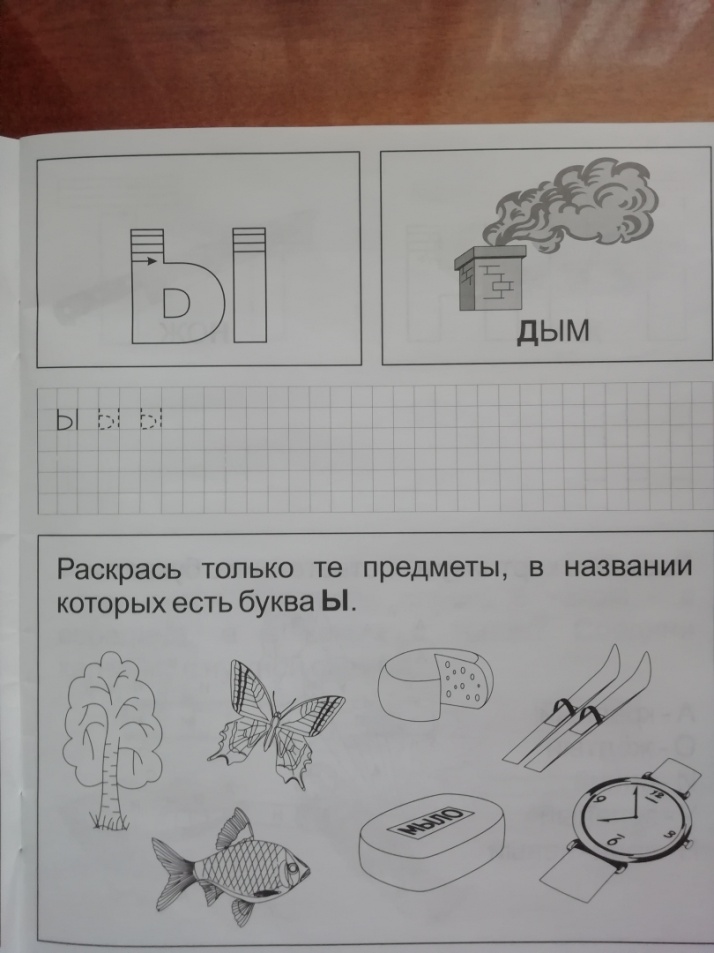 